ИГРА ПО СТАНЦИЯМ «ЭТИКА И ЭТИКЕТ»Цель: Формирование у учащихся  мотивации к осознанному нравственному поведению, основанному на знании норм этикета.Задачи: Познакомить учеников  с термином этикет и его понятиями и значением.Умение соотносить поступки свои, предложенных героев, одноклассников с моральными нормами.Воспитывать у учащихся эмоционально – нравственную культуру поведения, положительные личностные качества и навыки толерантного поведения  друг к другу и к окружающим.1 станция «Культура общения»(Каждый правильный ответ даёт 1 балл)1. Вашему вниманию предлагаются слова, которыми мы пользуемся в начале разговора при встрече:а) Покаб) Здравствуйте
в) Здоровог) Приветд) Хеллое) Доброе утроЗадание: какие слова уместны в разговоре школьника с незнакомым взрослым человеком? (Ответы: здравствуйте или доброе утро)2. Вы звоните по телефону и хотите позвать подругу или друга. Выберите правильный вариант ответа.а) Позовите Машу.б) Здравствуйте, позовите, пожалуйста, Машу.
в) Здравствуйте, позовите Машу.г) Здравствуйте, извините пожалуйста, Маша дома?3. Все вы, конечно, знаете сказку «Три медведя». Давайте представим себе, что маша не убежала в лес, а вступила с медведями в разговор.Задание: какой вариант ответа самый правильныйа) Медведи! Я заблудилась в лесу, устала, помогите мне вернуться домой.
б) Медведи! Я заблудилась в лесу и случайно попала к вам в дом. Извините за беспокойство и беспорядок, я вам помогу все убрать.в) Медведи! Я очень устала. Если Мишутка отнесет меня домой, моя бабушка даст ему меда и малины.4. Все вы, наверняка, любите получать подарки. Вспомните сказку К.И. Чуковского «Муха-Цокотуха»Приходили к мухе блошки.Приносили ей сапожки,А сапожки не простые –В них застежки золотые.Задание: с какими словами вы бы приняли подарок и поблагодарили за него?Первый вариант:Вам спасибо, мои блошки,За прекрасные сапожки,Ох, какое будет горе,Если мне они не в пору.Вариант второй:У меня уж есть сапожки,И получше этих, блошки.Их отдам своей сестре,Что живет на той горе.Третий вариант:Что за чудные сапожки!Где вы их достали, блошки?Буду их весь век носитьИ весь век благодарить!2 станция «Словарик  этикета»Задание: составить словарик этикета. Соединить карточки с термином и его пояснением.(Каждый правильный ответ даёт 1 балл)ЭТИКЕТЭто слово заимствовано из французского языка (ярлык, надпись; церемониал.) В широком смысле это слово понимается как совокупность правил поведения, касающихся внешнего проявления отношения к людям, обхождение с окружающими, формы обращений и приветствий, нормы поведения в общественных местах, манеры и одежда. Возможно, также рассматривать как свод правил поведения, принятых в определенных социальных кругах (при дворе монархов, в дипломатических кругах и т. п.). В более узком смысле — это форма поведения, обхождения, правила учтивости, принятые в данном обществе.ЭТИКАЭто философское учение о морали. Слово «мораль» в переводе с латинского означает «нравственность». Мораль, или нравственность, обычно рассматривают как один из способов регулирования отношений людей в человеческом сообществе. Оно происходит с помощью исторически сформировавшихся «неписаных» норм и правил, относительно которых поведение людей оценивается как доброе или злое, честное или бесчестное, созидающее или разрушающееМИМИКАЭто движение лицевых мышц, она отражает эмоциональное состояние человека, дает истинные сведения о том, что он переживает. Считается, что эти движения несут в себе более 70% информации. Поэтому лицо человека является главным источником информации, а его глаза и взгляд способны сказать больше, чем слова, подчас даже полностью заменить их, существуют выражения «красноречивый взгляд», «убить взглядом».ЗДРАВСТВУЙТЕЭто Слово - имеет глубокий смысл. Оно означает: я приветствую вас, я желаю вам здоровья, рад видеть вас здоровым. Это приветствие действительно способно оказывать влияние на самочувствие тех людей, к кому оно обращено. Произнесенное с доброжелательной интонацией слово» несет в себе заряд позитивной информации и способно вызывать у человека положительные эмоции.
ВЕЖЛИВОСТЬЭто слово происходит от старославянского «веже», то есть «знаток». Означает знать, как себя вести. Это моральное качество человека, для которого уважение к людям является повседневной нормой поведения и привычным способом обращения с окружающими. Она включает: внимательность, проявление доброжелательности ко всем, готовность оказать услугу каждому, кто в этом нуждается, приветливость, деликатность, тактичность, скромность.МАНЕРЫПод этим понятием подразумевается способ держать себя, внешние формы поведения, обращения с людьми, употребляемые в речи выражения, тон, интонация, походка, жестикуляция, мимика человека.КУЛЬТУРА ОБЩЕНИЯРеальное поведение, с его положительными и отрицательными проявлениями.3 станция «Культура поведения»(Каждый правильный ответ даёт 1 балл)1. Вы опоздали на урок и хотите войти в класс. Ваш вариант наиболее вежливого выражения просьбы.а) Можно войти?б) Я войду?в) Извините, можно войти?2. Вы едете в автобусе и хотите пройти к выходу. Какие слова нужно произнести?а) Пропустите меня, я выхожу.б) Разрешите пройти.в) Извините, можно пройти?3. Что вы будете делать, если кто-то в переполненном транспорте наступил вам на ногу?а). Вежливо попрошу его слегка подвинуться.б). Дам ему подзатыльник.в). Изображу страшную рожу, чтобы напугать его.г). Буду его толкать, чтобы столкнуть со своей ноги.4. Перед тобой большой красивый торт. Как ты будешь его есть?а. Буду есть ложкой, сначала съем крем, а потом и все остальное.б. Разрежу на кусочки и съем.в. Буду есть руками.г. Положу кусочек на тарелку и буду аккуратно есть ложкой.д. Буду есть вилкой и ножом.5. Если вдруг в театре во время спектакля вам захотелось перекусить, что вы сделаете?а. Буду терпеть, пока не начнется антракт.б. Начну с аппетитом жевать заранее приготовленный хот-дог.в. Перекушу скромно и со вкусом, например чипсами или шоколадкой.г. Немедленно выйду в фойе и отправлюсь на поиски еды.д. Если сильно проголодаюсь, начну грызть семечки.6. Ты собираешься в гости к двоюродной сестре, которой лет 7—8. Что ты ей подаришь?а. Красивую игрушку, что-нибудь из того, что ей всегда нравилось.б. Упаковку салфетокв. Книгу.г. Бутылку лимонадад. Футбольный мяч.7. Как ты будешь себя вести, если на уроке выяснится, что твое сочинение до последней запятой совпадает с сочинением соседки по парте?а. Придется честно признать свою оплошность.б. Громко скажу: «Опять она все списала!».в. Буду долго объяснять, что у нас одинаковые мысли.г. Ни за что не признаюсь в списывании.д. Придумаю оригинальную отговорку.8. Что делать, если у тебя задержался гость? Ты и твои родители собираетесь спать. А гость явно не хочет уходить.а. Немедленно выгоню его.в. Предложу прийти в другой раз, потому что сейчас уже поздно.г. Начинаю его угощать прокисшим супом, который все равно надо выбрасывать.д. Вежливо говорю: «А давай лучше пойдем сейчас к тебе. А то здесь мне уже надоело».3 станция «Поздравительная»(Каждый правильный ответ даёт 1 балл)Задания:- написать поздравительную открытку- правильно накрыть на столПодведение итогов. 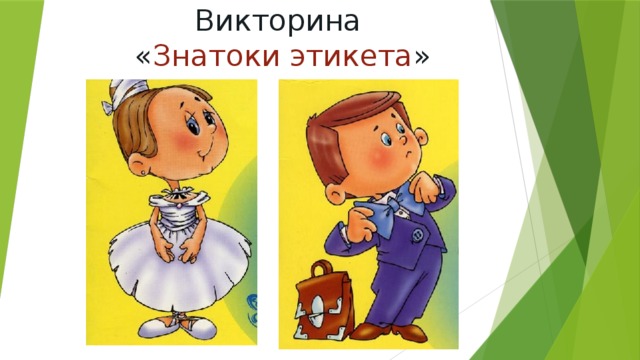 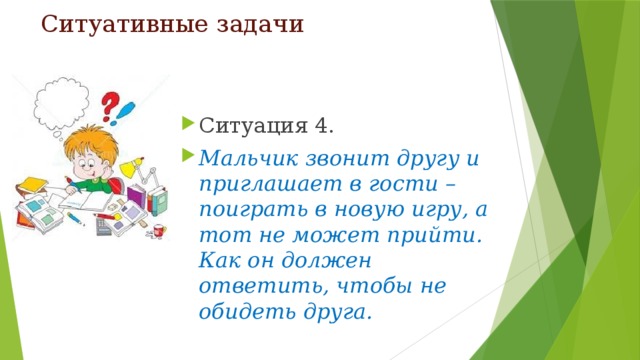 